Round 1: Random stuffRound 2: Actors & portrayalsRound 3: Art & literatureRound 4: SportRound 5: Science & technologyRound 6: Movie sequels & their titlesRound 7: Picture round – name the famous people from their old photosRound 7 - picture round: name the famous people from their old photos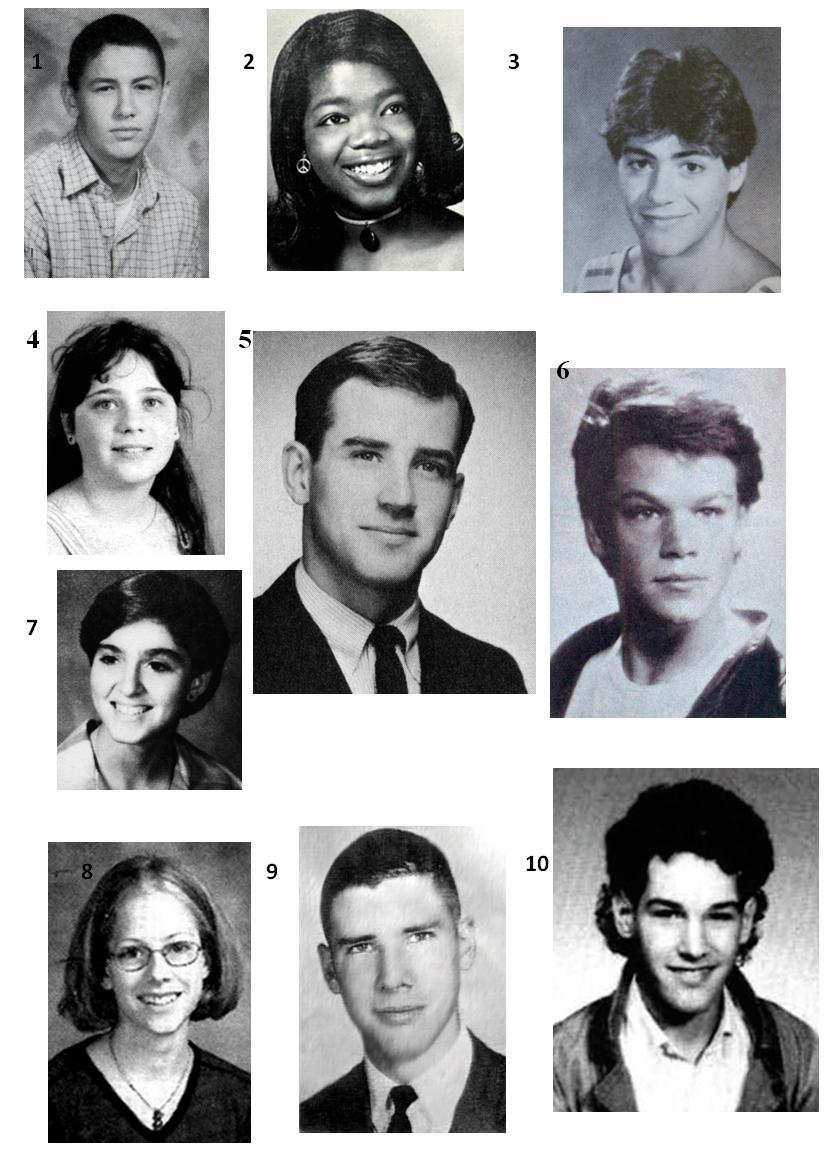 1)2)3)4)5)6)1)2)3)4)5)1)2)3)4)5)6)7)8)1)2)3)4)5)1)2)3)4)5)6)7)8)1)2)3)4)5)6)7)8)1)2)3)4)5)6)7)8)9)10)